2020-21 Dönem 6 Toplum Sağlığı Blok Şablonu (Halk Sağlığı ve Birinci Basamak /Aile Hekimliği Stajları)Stajın ilk günü ilgili kliniğin intörn eğitim sorumlusu öğretim üyesi tarafından staj akışı hakkında bilgi verilecektir.Hafta sonu ve tatil günleri staja dahildir. Nöbet programları hafta sonu ve tatillerde devam eder.Bölümler nöbet düzenlemelerini kendi iç programlarında yaparlar.  Aile Hekimliği poliklinik haftasında her Çarşamba 13.30-16.30 arasındaki seminer programı ile ilgili güncel bilgiyi eğiticilerden alınız.  DUYURU!İstanbul dışında ikamet eden 6.dönem öğrencilerinin yaklaşık 2 hafta süren ASM rotasyonunu il dışındaki ikametgahlarına yakın bir ASM’de yapmak üzere kendilerinden sorumlu olacak Aile Hekiminin isim, kurum adı ve iletişim no ile birlikte sözü geçen ASM’de tamamlamak istediklerine dair dilekçelerini AH’liği stajı başlamadan en geç 1 ay önce Tıp fakültesi Dekanlığına iletmeleri gerekmektedir. Bilginize sunulur, Intörnler İçin Birinci Basamak/Aile Hekimliği Stajı Değerlendirme Formu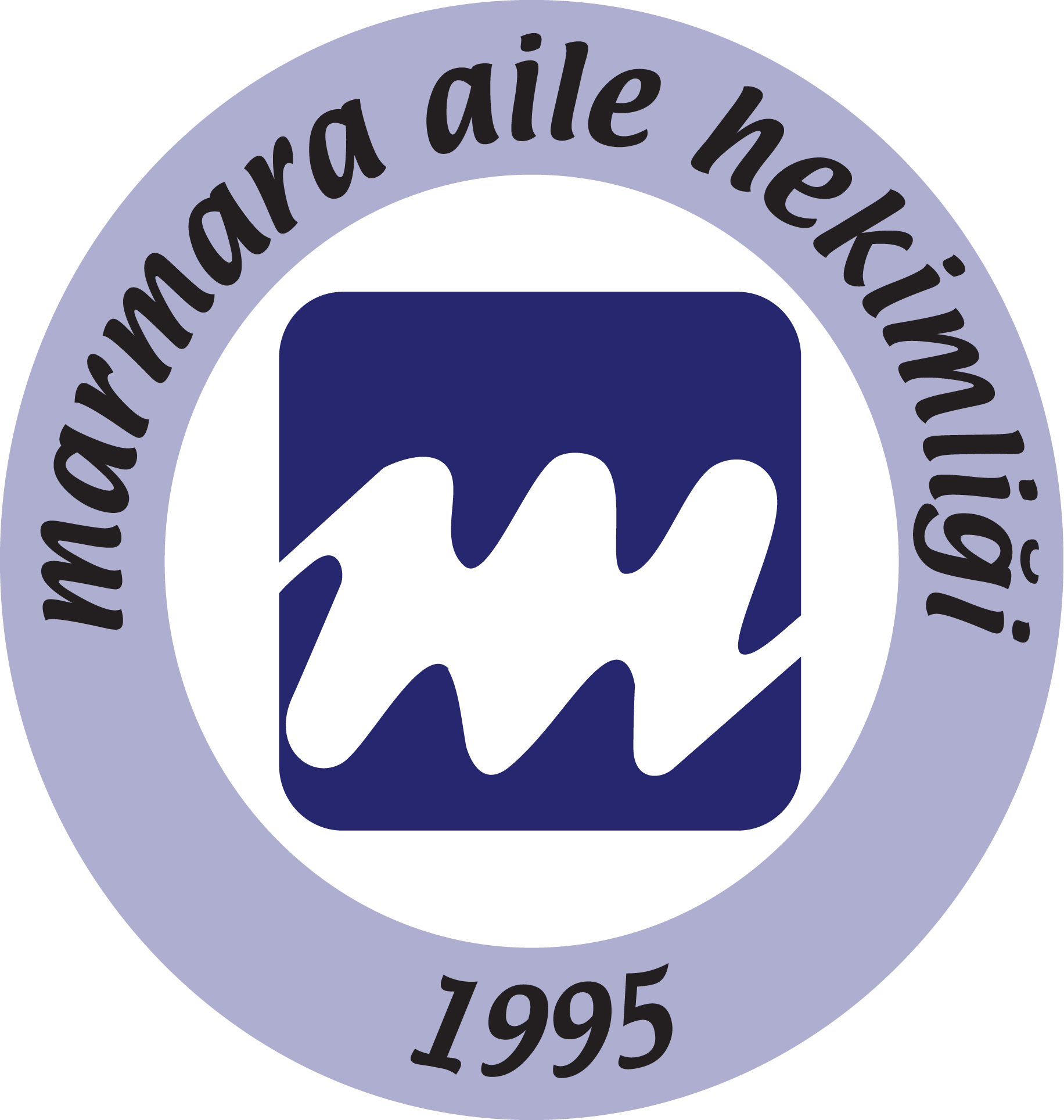 ÖNEMLİ NOT: (Bu formun, eğitimden sorumlu aile hekimi tarafından doldurulması ve kapalı bir zarf içinde Aile Hekimliği Anabilim Dalı'na ulaştırılması beklenmektedir. İntörnler eliyle ulaştırılabilir.)GRUP 5GRUP 5GRUP 5GRUP 5HAFTALARAABBB1.KAPANMAKAPANMAKAPANMAKAPANMA2.KAPANMAKAPANMAKAPANMAKAPANMA3.hafta 17.05.2021Halk SağlığıHalk SağlığıHalk SağlığıHalk SağlığıGrup 5-AGrup 5-AGrup 5-BGrup 5-BGrup 5-A1Abdulkadir ÖncedağAlp Giray KaraküçükAlperen	 AkbabaAyşe Yıldırım	Berfin Gönenç	Betül ŞahanMuhammed YıldırımÖzlem Sakin		Grup 5-A2Beyza Okgil		Ebru Temel		Enes Karademir		Fatma Rumeysa	 Dağlı	Gamze Bastem		Güllale	Yalçın		Hatice Vildan Vurmaz	Mehmet AcinikliGrup 5-B1 Ahmet	AydınBerat Alp ÇevlikliMuhammet Atıf EfiloğluRamazan Çelik		Seçil Pala		Serhat	Demir		Songül	Köçek	Merve Kınacıgil		Zehiye İrem Bozkurt Zeynep BüyükyılmazGrup2-B2Melike Nur Balatlıoğlu	Murat 	ÇetinEkin Torlakoğlu	Nursel Kürtoğlu	Şeyhmus GöktaşÜmmü Rumeysa Badas		Yağmur	AcıyiyenYeşim ÖzbabalıkYunus Koç 	4. hafta24.05.2021ASMASMPsikiyatriAile Hekimliği4. hafta24.05.202113.30: Halk Sağlığı Araştırmaları Veri Toplama 13.30: Halk Sağlığı Araştırmaları Veri Toplama PsikiyatriAile Hekimliği5.hafta31.05.2021ASMASMAile HekimliğiPsikiyatri5.hafta31.05.202113.30: Halk Sağlığı Araştırmaları Veri Toplama 13.30: Halk Sağlığı Araştırmaları Veri Toplama Aile HekimliğiPsikiyatri5.hafta31.05.202102.06.Çarşamba 13.00-16.30 saatinde tüm gruplar için Adli Tıp AD tarafından “Adli Otopsi ve Rapor yazımında BB hekiminin yükümlülükleri” konulu dersler yapılacaktır02.06.Çarşamba 13.00-16.30 saatinde tüm gruplar için Adli Tıp AD tarafından “Adli Otopsi ve Rapor yazımında BB hekiminin yükümlülükleri” konulu dersler yapılacaktır02.06.Çarşamba 13.00-16.30 saatinde tüm gruplar için Adli Tıp AD tarafından “Adli Otopsi ve Rapor yazımında BB hekiminin yükümlülükleri” konulu dersler yapılacaktır02.06.Çarşamba 13.00-16.30 saatinde tüm gruplar için Adli Tıp AD tarafından “Adli Otopsi ve Rapor yazımında BB hekiminin yükümlülükleri” konulu dersler yapılacaktır6.hafta07.06.2021PsikiyatriAile HekimliğiKadın-DoğumKadın-Doğum7.hafta14.06.2021Aile HekimliğiPsikiyatriKadın-DoğumKadın-Doğum8.hafta21.06.2021Kadın-DoğumKadın-DoğumASMASM8.hafta21.06.2021Kadın-DoğumKadın-Doğum13.30: Halk Sağlığı Araştırmaları Veri Toplama13.30: Halk Sağlığı Araştırmaları Veri Toplama9.hafta28.06.2021Kadın-DoğumKadın-DoğumASMASM9.hafta28.06.2021Kadın-DoğumKadın-Doğum13.30: Halk Sağlığı Araştırmaları Veri Toplama13.30: Halk Sağlığı Araştırmaları Veri ToplamaHer stajın son 2 günü (29-30 Haziran)Halk Sağlığı COPC araştırma ve projelerinin sunumu için tüm gruplar Başıbüyük’te olacak ya da sunumlar on-line yapılacaktır. Halk Sağlığı Staj başkanı tarafından detaylar duyurulur.Halk Sağlığı COPC araştırma ve projelerinin sunumu için tüm gruplar Başıbüyük’te olacak ya da sunumlar on-line yapılacaktır. Halk Sağlığı Staj başkanı tarafından detaylar duyurulur.Halk Sağlığı COPC araştırma ve projelerinin sunumu için tüm gruplar Başıbüyük’te olacak ya da sunumlar on-line yapılacaktır. Halk Sağlığı Staj başkanı tarafından detaylar duyurulur.Halk Sağlığı COPC araştırma ve projelerinin sunumu için tüm gruplar Başıbüyük’te olacak ya da sunumlar on-line yapılacaktır. Halk Sağlığı Staj başkanı tarafından detaylar duyurulur.İntörnün  Adı ve Soyadıİntörnün  Adı ve SoyadıProgmamın Başlama ve Bitiş TarihleriProgmamın Başlama ve Bitiş Tarihleri..… / ………………../………………  _  ..… / ………………../………………..… / ………………../………………  _  ..… / ………………../………………..… / ………………../………………  _  ..… / ………………../………………..… / ………………../………………  _  ..… / ………………../………………..… / ………………../………………  _  ..… / ………………../………………..… / ………………../………………  _  ..… / ………………../………………..… / ………………../………………  _  ..… / ………………../………………..… / ………………../………………  _  ..… / ………………../………………..… / ………………../………………  _  ..… / ………………../………………..… / ………………../………………  _  ..… / ………………../………………..… / ………………../………………  _  ..… / ………………../………………..… / ………………../………………  _  ..… / ………………../………………..… / ………………../………………  _  ..… / ………………../………………..… / ………………../………………  _  ..… / ………………../………………Değerlendirme Ölçütleri (Yeterlikler)Değerlendirme Ölçütleri (Yeterlikler)Değerlendirme Ölçütleri (Yeterlikler)GözlenmediGözlenmediBeklentinin altıBeklentinin altıBeklentinin altıBeklentinin altıSınırdaSınırdaSınırdaBeklenti düzeyindeBeklenti düzeyindeÜst düzeydeÜst düzeydeDeğerlendirme Ölçütleri (Yeterlikler)Değerlendirme Ölçütleri (Yeterlikler)Değerlendirme Ölçütleri (Yeterlikler)GözlenmediGözlenmedi12334556789Tıbbi kayıtların tam tutulmasıTıbbi kayıtların tam tutulmasıTıbbi kayıtların tam tutulmasıRotasyon alanına özgü tıbbi bilgi düzeyiRotasyon alanına özgü tıbbi bilgi düzeyiRotasyon alanına özgü tıbbi bilgi düzeyiRotasyon alanına özgü klinik beceri düzeyi(Öykü alma ve fizik muayene)Rotasyon alanına özgü klinik beceri düzeyi(Öykü alma ve fizik muayene)Rotasyon alanına özgü klinik beceri düzeyi(Öykü alma ve fizik muayene)Tanı, tedavi ve izlem planları oluşturma sırasında kanıta dayalı yaklaşımTanı, tedavi ve izlem planları oluşturma sırasında kanıta dayalı yaklaşımTanı, tedavi ve izlem planları oluşturma sırasında kanıta dayalı yaklaşımTanıya yönelik işlemlerin akılcı seçimiTanıya yönelik işlemlerin akılcı seçimiTanıya yönelik işlemlerin akılcı seçimiHasta ve yakınları ile iletişimHasta ve yakınları ile iletişimHasta ve yakınları ile iletişimEkip çalışması içindeki tutumEkip çalışması içindeki tutumEkip çalışması içindeki tutumİş gününe devamlılık ve disiplinİş gününe devamlılık ve disiplinİş gününe devamlılık ve disiplinKlinik sürecin etkin organizasyonunda  görev alma ve takipKlinik sürecin etkin organizasyonunda  görev alma ve takipKlinik sürecin etkin organizasyonunda  görev alma ve takipYasal, etik ve mesleki sorumluluk ve değerleri gözetme, uygun tutum ve davranış sergilemeYasal, etik ve mesleki sorumluluk ve değerleri gözetme, uygun tutum ve davranış sergilemeYasal, etik ve mesleki sorumluluk ve değerleri gözetme, uygun tutum ve davranış sergilemeGENEL DEĞERLENDIRMEGENEL DEĞERLENDIRMEGENEL DEĞERLENDIRMEDeğerlendirenin Adı SoyadıDeğerlendirme Tarihiİmza:İmza:İmza:İntörnün Rotasyon Boyunca Sergilediği Performansa Yönelik Görüş ve Değerlendirmelerİntörnün Rotasyon Boyunca Sergilediği Performansa Yönelik Görüş ve Değerlendirmelerİntörnün Rotasyon Boyunca Sergilediği Performansa Yönelik Görüş ve Değerlendirmelerİntörnün Rotasyon Boyunca Sergilediği Performansa Yönelik Görüş ve Değerlendirmelerİntörnün Rotasyon Boyunca Sergilediği Performansa Yönelik Görüş ve Değerlendirmelerİntörnün Rotasyon Boyunca Sergilediği Performansa Yönelik Görüş ve Değerlendirmelerİntörnün Rotasyon Boyunca Sergilediği Performansa Yönelik Görüş ve Değerlendirmelerİntörnün Rotasyon Boyunca Sergilediği Performansa Yönelik Görüş ve Değerlendirmelerİntörnün Rotasyon Boyunca Sergilediği Performansa Yönelik Görüş ve Değerlendirmelerİntörnün Rotasyon Boyunca Sergilediği Performansa Yönelik Görüş ve Değerlendirmelerİntörnün Rotasyon Boyunca Sergilediği Performansa Yönelik Görüş ve Değerlendirmelerİntörnün Rotasyon Boyunca Sergilediği Performansa Yönelik Görüş ve Değerlendirmelerİntörnün Rotasyon Boyunca Sergilediği Performansa Yönelik Görüş ve Değerlendirmelerİntörnün Rotasyon Boyunca Sergilediği Performansa Yönelik Görüş ve Değerlendirmelerİntörnün Rotasyon Boyunca Sergilediği Performansa Yönelik Görüş ve Değerlendirmelerİntörnün Rotasyon Boyunca Sergilediği Performansa Yönelik Görüş ve Değerlendirmelerİntörnün Güçlü Yönleriİntörnün Güçlü Yönleriİntörnün Güçlü Yönleriİntörnün Güçlü Yönleriİntörnün Geliştirmesi Gereken Yönleriİntörnün Geliştirmesi Gereken Yönleriİntörnün Geliştirmesi Gereken Yönleriİntörnün Geliştirmesi Gereken Yönleriİntörnün Geliştirmesi Gereken Yönleriİntörnün Geliştirmesi Gereken Yönleriİntörnün Geliştirmesi Gereken Yönleriİntörnün Geliştirmesi Gereken Yönleriİntörnün Geliştirmesi Gereken Yönleriİntörnün Geliştirmesi Gereken Yönleriİntörnün Geliştirmesi Gereken Yönleriİntörnün Geliştirmesi Gereken Yönleri